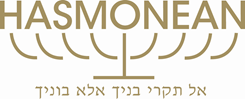 HASMONEAN MULTI-ACADEMY TRUSTDIRECTOR OF JEWISH LIVING- HASMONEAN GIRLS’ SCHOOLFull time MPS/UPSTLR 1AFor January 2022Hasmonean High School for Girls is proud to announce an exciting development opportunity for the right candidate. We are looking to appoint a dynamic and creative individual with excellent teaching skills to take the lead in promoting all aspects of Jewish living in a holistic way, preparing our students to take their place in the world as confident young Jewish women who are secure in their faith and purpose in life.  Teaching will be primarily in the midrasha (6th form kodesh) with some lower school classes. Applicants must have excellent subject knowledge and strong textual skills.This is a senior post.  The successful candidate will work closely with the Menahel, the Head of the Midrasha and the Director of Learning in kodesh to shape all aspects of Jewish life within the school.Application forms are available on our website www.hasmoneanmat.org.ukLetters of application should be addressed to Mrs K Brice c/o Ms J Grant j.grant@hasmonean.co.ukThe letter should detail how your experience to date has prepared you for this post.    Please refer to the job description and person specification.   The letter should be no longer than one side of A4 and written in Calibre Font 11Please note that in line with our safer recruitment practices we can only consider fully completed application forms and not CVs.Closing date for applications:  5th November We reserve the right to close these vacancies early should we receive an overwhelming response. All candidates are advised to refer to the job description and person specification before making an applicationThe appointment is subject to an enhanced DBS clearance. The school is committed to safeguarding and promoting the welfare of children and young people.The appointment is subject to an enhanced DBS clearance.   The school is committed to safeguarding and promoting the welfare of children and young people.